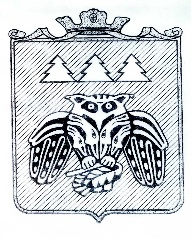 Коми Республикаын «Сыктывдін» муниципальнӧй районса администрациялӧн ШУÖМПОСТАНОВЛЕНИЕадминистрации муниципального района «Сыктывдинский» Республики Комиот 17 января 2022 года                                                                                                        № 1/18Руководствуясь Федеральным законом от 6 октября 2003 года  № 131-ФЗ «Об общих принципах организации местного самоуправления в Российской Федерации», Федеральным законом от 30 марта 1999 № 52-ФЗ «О санитарно-эпидемиологическом благополучии населения», Федеральным законом от 27 декабря 2018 года № 498-ФЗ «Об ответственном обращении с животными и о внесении изменений в отдельные законодательные акты Российской Федерации», Законом Республики Коми 115-РЗ «О наделении органов местного самоуправления в Республике Коми отдельными государственными полномочиями Республики Коми», Уставом муниципального района «Сыктывдинский» Республики Коми, администрация муниципального района «Сыктывдинский» Республики КомиПОСТАНОВЛЯЕТ:Утвердить Комплексный план по снижению численности животных без владельцев на территории муниципального района «Сыктывдинский» на 2022 год согласно приложению.Контроль за исполнением настоящего постановления оставляю за собой.Настоящее постановление вступает в силу со дня его подписания.Заместитель руководителя администрациимуниципального района «Сыктывдинский»                                                          А.В. Коншин   Приложение к постановлению администрациимуниципального района «Сыктывдинский»от 17 января 2022 года № 1/18         КОМПЛЕКСНЫЙ ПЛАНПО СНИЖЕНИЮ ЧИСЛЕННОСТИ ЖИВОТНЫХ БЕЗ ВЛАДЕЛЬЦЕВ НА 2022 ГОДОб утверждении комплексного плана по снижению численности животных без владельцев на территории муниципального района «Сыктывдинский» Республики Коми на 2022 год№ п/пНаименование мероприятийСрок исполненияИсполнитель12341.Разработка и принятие нормативных документов (внесение изменений при необходимости)Разработка и принятие нормативных документов (внесение изменений при необходимости)Разработка и принятие нормативных документов (внесение изменений при необходимости)1.1.Порядок деятельности по обращению с животными без владельцев на территории муниципального района «Сыктывдинский» Республики Комиежегодно в случае изменений законодательства РФУправление ЖКХ администрации района2.Организация отлова и содержания безнадзорных животныхОрганизация отлова и содержания безнадзорных животныхОрганизация отлова и содержания безнадзорных животных2.1.Проведение рабочих встреч с руководителями станции по борьбе с болезнями животных, организаций по отлову, приютов, иных организаций по вопросам реализации заключенных контрактов (государственных заданий) на отлов и (или) содержание безнадзорных животныхЕжеквартальноУправление ЖКХ администрации района2.2.Проведение инструктажа со специалистами организации по отлову при отлове животных При проведении отловаПодрядная организация2.3.Передача заинтересованным организациям муниципального имущества под организацию приюта или мест временного содержания безнадзорных животных.При обращении заинтересованного лица  Отдел имущественных и арендных отношений2.4.Проведение ветеринарных мероприятий: клинически осмотр, вакцинации, обработки, стерилизация, оформление ветеринарных сопроводительных документов, усыпление и др.постоянноГБУ РК «Сыктывдинская станция по борьбес болезнями животных»2.5.Проведение ежеквартального мониторинга численности безнадзорных животныхежеквартальноАдминистрация района, администрации сельских поселений2.6.Анализ хода выполнения муниципального контракта (государственного задания) в части соблюдения условий его исполнения подрядной организациейежемесячноУправление ЖКХ администрации района2.7Осуществление контроля станциями по борьбе с болезнями животных за проведением уничтожения биологических отходов, в соответствии с установленными требованиями ветеринарных правил постоянноСыктывдинский районный отдел ГБУ РК «Управление ветеринарии Республики Коми»3.Информационно-разъяснительная работа3.1.Регулярная актуализация размещенной на официальном сайте Администрации  муниципального образования, информации о:- действующих нормативно-правовых актах муниципального образования, Республики Коми, Российской Федерации;- телефонных номерах службы приема заявок на отлов безнадзорных животных;- проведении аукционов на заключение муниципальных контрактов на отлов и (или) на содержание отловленных безнадзорных животных;- выделении муниципального имущества для размещения приютов; - результатах работы по снижению численности безнадзорных животных за истекший период времени;- запланированных мероприятиях по отлову (места отлова, дата отлова);- отловленных животных;- местонахождении приютов;- местах и сроках доставления собак для проведения вакцинации, стерилизации, мечения, оформления ветеринарных сопроводительных документов при транспортировке животных;- выделенных местах для выгула домашних животных;- действиях граждан при покусах;- количестве составленных административных протоколов в отношении лиц, допустивших нарушения в области содержания домашних животных;- действиях владельцев животных при гибели животных.постоянноУправление ЖКХ администрации района, администрации сельских поселений3.2.Проведение прямых линий, встреч с населением.постоянноУправление ЖКХ администрации района